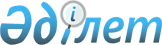 Об утверждении Правил прохождения стажировки у частного судебного исполнителя
					
			Утративший силу
			
			
		
					Приказ и.о. Министра юстиции Республики Казахстан от 3 ноября 2010 года № 303. Зарегистрирован в Министерстве юстиции Республики Казахстан 9 ноября 2010 года № 6625. Утратил силу приказом и.о. Министра юстиции Республики Казахстан от 7 марта 2014 года № 95      Сноска. Утратил силу приказом и.о. Министра юстиции РК от 07.03.2014 № 95 (вводится в действие по истечении десяти календарных дней после дня его первого официального опубликования).      Примечание РЦПИ!

      Порядок введения в действие приказа см. п. 3.

      В соответствии с подпунктом 6) пункта 2 статьи 167, статьей 174 Закона Республики Казахстан от 2 апреля 2010 года "Об исполнительном производстве и статусе судебных исполнителей", ПРИКАЗЫВАЮ:



      1. Утвердить прилагаемые Правила прохождения стажировки у частного судебного исполнителя.



      2. Признать утратившим силу приказ Председателя Комитета по судебному администрированию при Верховном Суде Республики Казахстан от 26 апреля 2010 года № 01-01-31/142 "Об утверждении Правил прохождения стажировки у частного судебного исполнителя" (зарегистрированный в Реестре государственной регистрации нормативных правовых актов № 6253).



      3. Настоящий приказ вводится в действие по истечении десяти календарных дней после дня его первого официального опубликования.      И.о. Министра                              Д. КуставлетовУтверждены          

приказом и.о. Министра юстиции

Республики Казахстан    

от 3 ноября 2010 года № 303  

Правила

прохождения стажировки у частного судебного исполнителя      Сноска. Правила в редакции приказа Министра юстиции РК от 02.10.2013 № 310 (вводится в действие по истечении десяти календарных дней после дня его первого официального опубликования).

      1. Правила прохождения стажировки у частного судебного исполнителя (далее - Правила) разработаны в соответствии с пунктом 4 статьи 156 Закона Республики Казахстан от 2 апреля 2010 года «Об исполнительном производстве и статусе судебных исполнителей» и определяют порядок, условия и сроки прохождения стажировки стажерами частных судебных исполнителей. 



      2. К стажерам частного судебного исполнителя устанавливаются следующие требования:

      гражданство Республики Казахстан;

      наличие высшего юридического образования;

      отсутствие сведений о признании в установленном законом Республики Казахстан порядке недееспособным или ограниченно дееспособным;

      отсутствие сведений о совершении коррупционного преступления;

      отсутствие сведений об увольнении по отрицательным мотивам с государственной, воинской службы, из правоохранительных органов, судов и органов юстиции;

      отсутствие сведений о наличии непогашенной или неснятой в установленном законом порядке судимости. 



      3. Стажеры проходят стажировку у частных судебных исполнителей, имеющих стаж работы судебным исполнителем не менее трех лет, в том числе не менее одного года в должности частного судебного исполнителя.



      4. Продолжительность стажировки составляет от трех месяцев до одного года. Срок стажировки устанавливается на заседании региональной коллегии исходя из имеющегося стажа в сфере исполнительного производства. При отсутствии стажа работы в сфере исполнительного производства установление срока стажировки менее одного года не допускается. 



      5. Лицо, отвечающее требованиям пункта 2 настоящих Правил и изъявившее желание пройти стажировку, обращается с заявлением, оформляемым в произвольной форме, к председателю региональной коллегии частных судебных и в течение десяти календарных дней со дня подачи заявления, заключает договор о прохождении стажировки с региональной коллегией частных судебных исполнителей. К заявлению прилагаются:

      1) копия документа, удостоверяющего личность;

      2) копия диплома о высшем юридическом образовании (нотариально засвидетельствованная в случае непредставления оригинала для сверки);

      3) документ об отсутствии сведений:

      о признании в установленном законом Республики Казахстан порядке недееспособным или ограниченно дееспособным;

      о совершении коррупционного преступления;

      об увольнении по отрицательным мотивам с государственной, воинской службы, из правоохранительных органов, судов и органов юстиции;

      о наличии непогашенной или неснятой в установленном законом порядке судимости. 



      6. Стажировка осуществляется на платной основе. Размер оплаты за стажировку у частного судебного исполнителя составляет десять месячных расчетных показателей, установленных на день произведения расчета, за каждый месяц стажировки. Оплата за прохождение стажировки вносится стажером ежемесячно, не позднее первого числа, предшествующего месяцу стажировки, подлежащему оплате и осуществляется непосредственно после заключения договора о прохождении стажировки. В случае несвоевременной оплаты за прохождение стажировки стажером, региональная коллегия частных судебных исполнителей расторгает договор о прохождении стажировки.



      7. Стажировка проводится под руководством частного судебного исполнителя, назначаемого на заседании правления региональной коллегии частных судебных исполнителей. Стажировку у одного частного судебного исполнителя проходят не более двух стажеров одновременно. 



      8. Прохождение стажировки осуществляется по единой программе, утверждаемой региональной коллегией частных судебных исполнителей, являющейся обязательной для всех стажеров. 

      В программе необходимо содержание перечня мероприятий, направленных на приобретение стажером практических навыков по совершению исполнительных действий и организации работы частных судебных исполнителей, включая изучение профессиональных и этических норм поведения частных судебных исполнителей, посещения семинарских занятий, организуемых для частных судебных исполнителей или специально для стажеров. 



      9. Руководитель стажировки разрабатывает индивидуальный план стажировки на основании утвержденной программы, с учетом уровня профессиональной подготовленности стажера по совершению исполнительных действий и организации работы частных судебных исполнителей и представляет для утверждения председателю региональной коллегии частных судебных исполнителей. 



      10. В период прохождения стажировки стажер под руководством руководителя стажировки изучает: 

      организацию приема граждан; 

      порядок приема, регистрации и учета поступающей корреспонденции;

      регистрацию входящей и исходящей корреспонденции; 

      составление номенклатуры дел; 

      порядок ведения книг, журналов учета и нарядов; 

      составление отчетности. 



      11. Стажер присутствует при совершении исполнительных действий, по указанию и под контролем руководителя стажировки готовит проекты процессуальных и иных документов по исполнительному производству. 



      12. Стажер самостоятельно изучает законодательные и иные нормативные правовые акты, регулирующие деятельность по исполнению исполнительных документов. 



      13. По окончании стажировки стажером готовится итоговый отчет, представляемый региональной коллегии частных судебных исполнителей, который содержит: 

      общие сведения о месте, сроках и порядке прохождения стажировки; 

      характер выполненных работ по плану стажировки; 

      приобретенные навыки практической самостоятельной работы. 

      К отчету прилагаются образцы процессуальных и иных документов, лично составленных стажером за время стажировки, подписанные стажером и руководителем стажировки, а также представление руководителя стажера, в котором отражается степень общей подготовки стажера, профессиональные знания и практические навыки, полученные им в ходе прохождения стажировки. 



      14. Материалы, указанные в пункте 13 настоящих Правил, рассматриваются на заседании правления региональной коллегии частных судебных исполнителей не позднее десяти календарных дней со дня их представления в региональную коллегию. 

      Путем собеседования члены правления выясняют степень теоретической и практической подготовленности стажера к осуществлению деятельности по исполнению исполнительных документов.

      Решение об итогах стажировки принимается голосованием всех членов правления. Критериями, по которым принимается решение, являются степень подготовленности и освоения навыков, необходимых для самостоятельной деятельности по исполнению исполнительных документов.



      15. В определенный пунктом 14 настоящих Правил срок по результатам собеседования и рассмотрения материалов о прохождении стажировки на заседании правления региональной коллегии частных судебных исполнителей выносится решение об утверждении заключения о прохождении стажировки по форме согласно приложению к настоящим Правилам или мотивированный отказ в утверждении заключения о прохождении стажировки. 



      16. Заключение об итогах стажировки или мотивированный отказ в утверждении заключения о прохождении стажировки в течение трех рабочих дней направляются лицу, проходившему стажировку. 

      В случае отказа в утверждении заключения о прохождении стажировки стажер допускается к повторной стажировке на общих основаниях.

      Решение региональной коллегии об отказе в утверждении заключения о прохождении стажировки в случае его несогласия обжалуется в судебном порядке.

Приложение            

к Правилам прохождения стажировки

у частного судебного исполнителяФормаУтверждено              

на заседании правления       

региональной коллегии       

частных судебных исполнителей  

__________________________________

(наименование коллегии)

протокол № ____ от «__» _____ года

Председатель региональной коллегии

__________________________________

(Ф.И.О., подпись)                                   Заключение

                            о прохождении стажировки      Стажер ________________________________________________________

                                            (Ф.И.О. полностью)

проходил (-а) стажировку на основании договора о прохождении

стажировки, заключенного «__» _____20___ года №______.

      Руководителем стажировки назначен (-а) частный судебный

исполнитель

__________________________________________________________________,

         (Ф.И.О. полностью, лицензия № ____ от «__»______20__ года)      Срок прохождения стажировки установлен ___________, начиная

с «___» _________20____года по _________20____года.За время стажировки стажером _______________________________________

                                                 (Ф.И.О. полностью)

полностью выполнена программа и индивидуальный план прохождения

стажировки.Руководитель стажировки ___________________________________

                              (подпись, Фамилия, инициалы.)                                                М.П.
					© 2012. РГП на ПХВ «Институт законодательства и правовой информации Республики Казахстан» Министерства юстиции Республики Казахстан
				